 	OFERTA EDUKACYJNA DLA PRZEDSZKOLAKÓW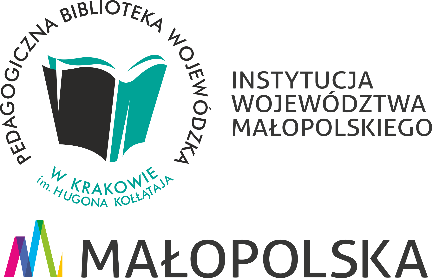                                                                                         - Filia w MiechowieOpis: Warsztaty dla dzieci składające się z kilku części (w zależności od potrzeb), podczas których dzieci wykonają zakładkę do książki oraz książeczkę sensoryczną.Adresaci: 4-6 lat                                                                                                                                                                                             Czas trwania: 45 min.                                                                                                                                                                                    Forma: stacjonarnie Opis: Zajęcia wykorzystujące książki kupione w ramach NPRC oraz Projektu “Bliżej książki, bliżej siebie”Tematyka: np.:  Dinozaury, Domy świata, Życie pszczół, Wszechświat, Pory roku, Podróże po dalekich krajachAdresaci: 4-6 lat                                                                                                                                      Czas trwania: 45 min.                                                                                                                              Forma: stacjonarnie Opis: Warsztaty w oparciu o lekturę Kobi Yamada “Może”.                                                            Adresaci: 4-6 lat                                                                                                                                                  Czas trwania: 45 min.                                                                                                                                    Forma: stacjonarnie Opis: Warsztaty w oparciu o lekturę Kobi Yamada “Próbowanie”.Adresaci: uczniowie 4-6 lat                                                                                                          Czas trwania: 45 min.                                                                                                                              Forma: stacjonarnie „Stwórz własną książeczkę, zakładkę…”.„Ten niezwykły świat…”.„Możliwości, jakie w Tobie drzemią”.„O byciu wystarczającym”.